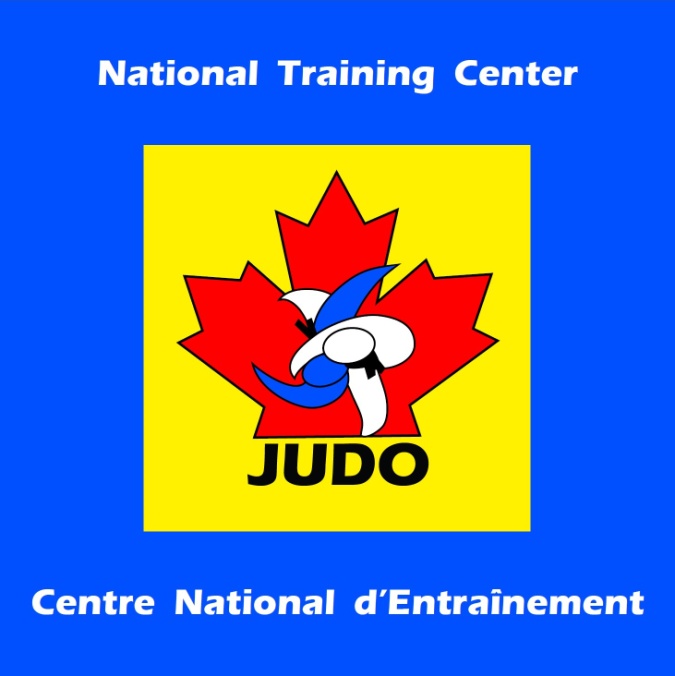 Annexe 1 : Formulaire de candidature au Centre national d’entraînementVeuillez envoyer par télécopieur ou par courriel tous les formulaires signés à :Judo Canada  ViauMontréal, Québec H4VAttention : Marie-Hélène Chisholm, gérante de la haute performance(mh.chisholm@judocanada.org) 2016-2017          Temps plein et sport-étdes             5 soirs judo / samedi  AM          2 soirs judo/ samedi  AMDate d’arrivée : ____________Détails personnelsPrénom ____________________________   Nom de famille _____________________________  Date de naissance  _________________       Sexe_______________________            Adresse actuelle _________________________________________________________________Téléphone__________________________     Email  ____________________________________Groupe d’âge :               U18            U21              Senior    Catégorie de poids : _________________   Numéro de passeport de Judo Canada : ________________Numéro d’assurance maladie: ______________ Possédez vous une assurance voyage (maladies et hospitalisation) : OUI / NON (si oui, joindre une photocopie de votre preuve d’assurance) Citoyenneté / NationalitéCitoyen canadien : OUI  /  NONSi non, Statut :        Résident permanant                                    En attente de statutÉducation et emploi      Étudiant temps pleins (Nom de l’établissement scolaire et nom du  programme, si applicable :____________________________________________________________________)     Étudiant temps partiel (Nom de l’établissement scolaire et nom du  programme, si applicable :____________________________________________________________________)        Travailleur (Quel est votre emploi et employeur : ________________________________)        Athlète temps pleinHistorique des performancesMeilleures performances au cours de l’année __________________________________________________________________________________________________________________________________________________________________________________________________________________________________________Meilleures performances en carrière__________________________________________________________________________________________________________________________________________________________________________________________________________________________________________ObjectifsQuels sont vos objectifs à court terme ____________________________________________________________________________________________________________________________________________________________Quels sont vos objectifs à long terme____________________________________________________________________________________________________________________________________________________________Détails sur votre entraîneur personnelNom _________________________________________________________________________Adresse_______________________________________________________________________Téléphone _________________________________Courriel_____________________________Signature entraîneur : ___________________________________________________________Détails d’un contact d’urgence Nom _______________________________________________________________________Adresse_______________________________________________________________________Téléphone _________________________________Courriel_____________________________Lien ______________________________________Autorités Divulgation de blessure/ maladieIndiquez toutes les maladies et blessures qui ont affecté votre entraînement au cours des 12 derniers mois et le nom et l’adresse du médecin consulté en fonction de votre état. Les vieilles blessures qui ont des effets  permanents doivent aussi être déclarées.Maladie/blessure                             Médecin                                   Adresse et téléphone1_____________________________________________________________________________2_____________________________________________________________________________3_____________________________________________________________________________Décharge médicaleJ’autorise par la présente tout hôpital, médecin ou toute autre personne qui ma soigné ou examiné à donner au centre, ou à son représentant, toute information en rapport avec ma maladie ou ma blessure, historique médical, consultation, prescription ou traitements ainsi que des copies de tous les dossiers de l’hôpital ou médicaux. Une copie de cette autorisation doit être considérée aussi efficace et valide que le document original.        Signature de l’athlète _____________________________             Date __________________Photo et médiaJ’autorise l’INS-Q,  Judo Canada et les fédérations reliées avec Judo Canada  à utiliser ma photo pour le site internet de Judo Canada et ses fédérations, pour les médias sociaux et  pour la publicité reliée au judo.          Signature de l’athlète _____________________________             Date __________________Déclaration et signatureJe veux être pris en considération pour m’inscrire ou me réinscrire au Centre national. Je déclare que toute l’information présente dans ce formulaire de candidature est exacte et complète. Je comprends que le Centre se réserve le droit de modifier ou de changer toute décision au sujet de l’admission si l’information est inexacte ou incomplète. Cette demande ne sera pas acceptée si tout élément d’information n’est pas exact ou complet.Signature de l’athlète _____________________________             Date __________________Pour les athlètes de moins de 18 ans, le parent, le tuteur ou le gardien qui est le premier répondant légal doit signer :Nom (en lettre moulées) ____________________   Lien avec l’athlète __________________Adresse ______________________________________   Ville _________________________Province_________    Code postal _______________  Téléphone ______________________Courriel ____________________________________________________________________Signature ____________________________________ Date __________________________Contrat de l’athlète
Programme canadien antidopage
Groupe national d’athlètesJe comprends que mon organisme national de sport, Judo Canada, a adopté le Programme canadien antidopage (PCA) 2015.Je conviens que, en tant que membre du groupe national d’athlètes pour mon sport, je dois me conformer au Programme canadien antidopage (PCA) et que, par conséquent, je dois respecter tous les règlements antidopage et assumer les responsabilités énoncés dans le PCA.Je déclare que j’ai suivi les cours de formation sur les règlements antidopage et les violations énoncés dans le PCA.  (http://education.cces.ca)Je conviens que ces renseignements, y compris mes renseignements personnels, peuvent être partagés entre les organismes antidopage à des fins d’antidopage et que ces renseignements sont utilisés uniquement d’une manière qui est conforme aux restrictions énoncées dans le Standard international sur la protection des renseignements personnels de l’Agence mondiale antidopage.Sachant que toute divulgation n’a pour autre but qu’aider le CCES à mettre en application le PCA, j’autorise les services de police et  les organismes d’application de la loi, les agences de services frontaliers, de même que les organismes de sport dont je suis membre,  les clubs sportifs et les associations athlétiques auxquels j’appartiens, au Canada et ailleurs, à divulguer au CCES les renseignements  en leur possession qui me concernent et qui sont directement liés aux violations potentielles des règles antidopage du PCA qui  pourraient être invoquées contre moiNom de l’athlèteSignature de l’athlèteNom du parent/tuteur (si l’athlète est mineur/e)Signature du parent/tuteur (si l’athlète est mineur/e)Date